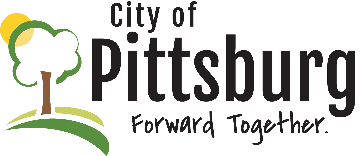 JOB DESCRIPTION DIRECTOR OF PARKS & RECREATIONDIRECTOR OF PARKS & RECREATION continued